「行穩致遠－一國兩制與基本法」（初中生活與社會科）課題2：地方選舉面面觀教學建議甲. 概覽乙. 教學流程教師可以視乎校本情況、教學進度和課堂設計，配合教科書及其他學與教策略，運用本教材作輔助，以提升學與教成效。以下為運用本教材的教學流程建議，謹供參考。參考條文《中華人民共和國憲法》第三十一條 國家在必要時得設立特別行政區。在特別行政區內實行的制度按照具體情況由全國人民代表大會以法律規定。《基本法》序言香港自古以來就是中國的領土，一八四○年鴉片戰爭以後被英國佔領。一九八四年十二月十九日，中英兩國政府簽署了關於香港問題的聯合聲明，確認中華人民共和國政府於一九九七年七月一日恢復對香港行使主權，從而實現了長期以來中國人民收回香港的共同願望。
為了維護國家的統一和領土完整，保持香港的繁榮和穩定，並考慮到香港的歷史和現實情況，國家決定，在對香港恢復行使主權時，根據中華人民共和國憲法第三十一條的規定，設立香港特別行政區，並按照“一個國家，兩種制度”的方針，不在香港實行社會主義的制度和政策。國家對香港的基本方針政策，已由中國政府在中英聯合聲明中予以闡明。
根據中華人民共和國憲法，全國人民代表大會特制定中華人民共和國香港特別行政區基本法，規定香港特別行政區實行的制度，以保障國家對香港的基本方針政策的實施。
第十二條  香港特別行政區是中華人民共和國的一個享有高度自治權的地方行政區域，直轄於中央人民政府。第六十六條  香港特別行政區立法會是香港特別行政區的立法機關。第六十七條  香港特別行政區立法會由在外國無居留權的香港特別行政區永久性居民中的中國公民組成。但非中國籍的香港特別行政區永久性居民和在外國有居留權的香港特別行政區永久性居民也可以當選為香港特別行政區立法會議員，其所佔比例不得超過立法會全體議員的百分之二十。第六十八條  香港特別行政區立法會由選舉產生。
立法會的產生辦法根據香港特別行政區的實際情況和循序漸進的原則而規定，最終達至全部議員由普選產生的目標。
立法會產生的具體辦法和法案、議案的表決程序由附件二《香港特別行政區立法會的產生辦法和表決程序》規定。第六十九條  香港特別行政區立法會除第一屆任期為兩年外，每屆任期四年。第一百零四條  香港特別行政區行政長官、主要官員、行政會議成員、立法會議員、各級法院法官和其他司法人員在就職時必須依法宣誓擁護中華人民共和國香港特別行政區基本法，效忠中華人民共和國香港特別行政區。附件二《香港特別行政區立法會的產生辦法和表決程序》參考連結
基本法 中華人民共和國香港特別行政區https://www.basiclaw.gov.hk/tc/basiclawtext/index.html《中華人民共和國全國人民代表大會和地方各級人民代表大會選舉法》全國人民代表大會http://www.npc.gov.cn/wxzl/gongbao/2016-01/25/content_1961356.htm
縣鄉直接選舉制度 - 全國人民代表大會http://www.npc.gov.cn/npc/c220/201111/2e43455c3cf442dd88ba356a57cb418b.shtml
香港特別行政區立法會選舉 - 政制及內地事務局https://www.cmab.gov.hk/tc/issues/electoral2.htm
2020年立法會換屆選舉宣傳資料
https://www.elections.gov.hk/legco2020/chi/publicity.html《宣誓及聲明條例》( 第 11 章 )https://www.elegislation.gov.hk/hk/cap11
行政區劃 概念與知識 - 中國文化研究院「通識．現代中國」
https://ls.chiculture.org.hk/tc/idea-aspect/90
全國人民代表大會 概念與知識 - 中國文化研究院「通識．現代中國」
https://ls.chiculture.org.hk/tc/idea-aspect/86
中國立法程序 圖解國情 - 中國文化研究院「通識．現代中國」https://ls.chiculture.org.hk/tc/national-conditions/127生活與社會科中一至中三課題學習範疇六：社會體系與公民精神核心單元（二十二）：我和香港政府基礎部分課題：決策過程和選舉制度的發展（編號：SSC02）核心單元（二十五）：中國政制基礎部分課題：政治制度初探（編號：SSC05）延伸部分課題：地方各級國家權力機關和行政機關（編號：SSC05-X）課節1節（每節約35至45分鐘）學習目標學習目標知識認識香港特別行政區立法會（地方選區）與人大代表大會（區、直轄市）的產生辦法及流程，比較兩地選舉流程的異同，了解「一國兩制」如何在香港落實技能運用不同的資料，從多角度了解內地與香港在選舉制度上的不同態度增強關注社會事務的意識，以至關注國家的發展了解公平、廉潔的重要性，尊重並樂意遵守《基本法》與法規學生已有相關的知識學生已有相關的知識已有知識學生掌握全國人民代表大會、一國兩制、《基本法》、《中華人民共和國憲法》及行政區劃分等基本概念學與教材料學與教材料教具地方選舉面面觀資訊圖表海報、立法會網站課堂習作課堂工作紙課後習作課後工作紙（設有Google Form版本）教學步驟／需時學與教活動學習資源引起動機（5分鐘）展示立法會網站上議員的照片，詢問學生認識哪些議員；並以此作為切入點，簡單介紹香港立法會選舉的組成。作出提問，引起選舉制度的興趣。例如：學校所在地區屬於哪一個立法會地方選區？根據《基本法》，除了第一屆立法會外，每屆的立法會任期是多少年？（4年）除了立法會外，你還知道香港有哪些選舉？（例如區議會選舉、行政長官選舉）立法會網站——認識立法會議員https://www.legco.gov.hk/education/chinese/resources/factsheet/factsheet01.html 立法會網站
——認識立法會議員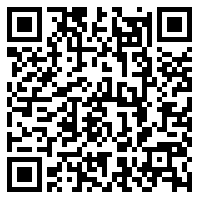 活動一（10分鐘）派發課堂工作紙，教師根據資料一，講解國家的行政區劃，並解釋香港特別行政區在行政區劃上為省級行政區，讓學生明白省、自治區、直轄市及特別行政區均為省級行政區。利用資料二，簡介中國五級人大代表均由民主選舉產生，分別是依據選舉法的有關規定，採取直接選舉和間接選舉的方式產生，讓學生知道不同級的人大代表選舉方式亦有不同。課堂工作紙活動二（15分鐘）（續）活動二小組討論及匯報可視乎課堂實際情況決定進行小組討論或是教師講授資訊圖表海報內容（紙本或電子版）；因應班級人數分成4-5人一組，每個小組派發資訊圖表海報；班內一半的小組負責細閱海報上成為香港立法會議員之路部分，並與組員進行討論及分析，一同作答課堂工作紙1a題；餘下一半的小組負責細閱海報上成為內地直轄市人大代表部分，並與組員進行討論及分析，一同作答課堂工作紙1b題；在分組討論過程中，教師宜適時作出引導。例如：上海市是直轄市，與香港特別行政區同為省級行政區；立法會由地方選區及功能界別組成，兩者產生方式有何不同？直轄市上海市，採用直接還是間接選舉方式？學生匯報討論結果（請視乎課時而決定報告組別的數目）；綜合學生的匯報內容，展示課堂工作紙1a及1b題的答案；並引導學生作答第2題。透過比較兩地選舉制度，體現出「一國兩制」的原則及在香港的落實情況。附有補充資料（教師用），簡單講述選舉相關知識。「地方選舉面面觀」資訊圖表海報課堂工作紙補充資料（教師用）延伸活動（5分鐘）簡單講述廉政公署負責執行《選舉（舞弊及非法行為）條例》，以維護廉潔選舉（選舉舞弊，最高刑罰是監禁 7年及罰款 50萬）。講述公平和廉潔的選舉的條件，讓學生思考其重要性。例如：所有合資格的公民都有平等的權利成為候選人，並在平等的環境和機制下角逐議席，不受性別、種族及社會地位等所限；選民能按個人意願投票，不受利益、威嚇、暴力及欺詐等影響；選民以不記名方式投票，投票意願保密；選舉按公開、公平和誠實的原則進行，受有效監察，不受干預或操控。教師總結（10分鐘）綜合課堂工作紙、資訊圖表海報內容，以及與香港立法會選舉相關的《基本法》條文，並結合個人認識，總結「一國兩制」在香港選舉方面的落實情況，以及如何從兩地選舉體現出「一國兩制」的原則。例如：立法會按照《基本法》有關規定組成，由選舉產生，受到《基本法》的保障；《基本法》列明立法會議員在就職時必須依法宣誓擁護中華人民共和國香港特別行政區基本法，效忠中華人民共和國香港特別行政區。宣誓除了是為了滿足法律要求，亦是公職人員對全社會的莊嚴承諾，體現出立法會議員對香港制度（「一國兩制」、《基本法》）及社會的尊重；在「一國兩制」下，雖然香港是中國一部分，但香港可以實行與內地其他省級行政區不同的選舉制度；根據中華人民共和國憲法，全國人民代表大會特制定中華人民共和國香港特別行政區基本法，規定香港特別行政區實行的制度，以保障國家對香港的基本方針政策的實施。而《基本法》的解釋權屬於全國人民代表大會常務委員會，修改權則屬於全國人民代表大會。「地方選舉面面觀」資訊圖表海報課堂工作紙課後習作
派發課後工作紙，要求學生完成工作紙上的題目，加深對核心單元（二十二）：我和香港政府，以及核心單元（二十五）：中國政制的了解，進一步鞏固課堂知識。透過了解選舉的流程，建立公平、廉潔的價值觀。教師可因應學生程度，進行課業分層，讓學生完成填充題及選擇題或是包括問答題的整份課後工作紙。課後工作紙設有Google Form版本：https://forms.gle/TbZ696A4xtaqEBRU9課後工作紙Google Form工作紙